                   Old Bridge Mat Rats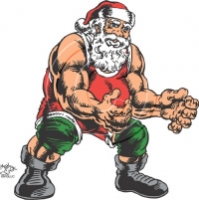                  “Santa Showdown”        Youth Wrestling TournamentDate: December 28, 2013Time (split session): 9:00am Tot, Bantam Novice, Bantam, and Midget Novice                                    12:00pm Midget, Junior, and IntermediateLocation: Carl Sandburg Middle School 3439 County Road 516, Old Bridge Township, NJ 08857  Weigh Ins: December 27, 2013 7:00pm to 9:00pm Same location as tournament                    Satellite weigh ins available for clubs entering more than ten wrestlers. Must contact Tournament                                                                                                          Director by 12/13/13 to arrange satellite weigh in. NO WALK INS ON DAY OF TOURNAMENTEntry Fees: $25.00 per wrestler pre-registration. $30.00 per wrestler night of weigh inDivisions: Tot (2007-2008) Bantam Novice (2005-2006) Midget Novice and Midget (2003-2004)                                              Junior (2001-2002) Intermediate (1999-2000) Novice wrestler: no wrestling experience prior to 9/1/13Awards: Awards will be given to all novice wrestlers and top 4 wrestlers in all open classesMadison System. Bout times will be 1-1-1 for the am session and 1-1 ½-1 ½ for the noon session. At least two matches for each wrestler. Proof of age must be available upon request.A full Cafeteria will be available all day.For additional info please contact Janos Sagi at jesagi77@gmail.com------------------------------------------------------------------------------------------------------------------------------------------------------------Mail Entry Form:  Old Bridge Wrestling Club 32 Karl Drive Old Bridge NJ, 08857Make Checks payable to Old Bridge Wrestling ClubName:  ________________________________________Address: __________________________________________________________________________________________Phone: _____________________ Age: _______ DOB: _____________ Division: _________________Weight: _________Team: _______________________________ Special Awards: ________________________________________________I understand and hereby declare that I enter this tournament at my own risk and of my own free will. I, the undersigned, will not in any way hold liable the Old Bridge Wrestling Club, Old Bridge Parks and Recreation, Old Bridge School District, Tournament Officials, referees, coaches or any other personnel associated with this tournament, for any injuries or losses that I may incur, directly or indirectly, while traveling to or from or participating in this aforementioned wrestling tournament.____________________________________                                                                                 ________________________Parent / Legal Guardian Signature                                                                                                    Date